Universidad de Chile 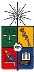 Facultad de Ciencias SocialesEscuela de Ciencias SocialesCarrera de PsicologíaPrograma Psicología EducacionalI.- Identificación de la actividad curricularI.- Identificación de la actividad curricularCarrera en que se dicta:PsicologíaCoordinación generalCoordinación Seminario: ProfesoresMaría Castro y Paulina ContrerasEdita NúñezMauricio López, Rodrigo Cornejo, Sonia Pérez, Juan González, Jesús Redondo, Pablo ValdiviesoCiclo al que pertenece:EspecializadoSemestre:1Modalidad:PresencialCarácter:Obligatorio (4,5)Pre - requisitos:Psicología del desarrollo II, y Psicología Social IIAño2020II.- Descripción / Justificación de la actividad curricularII.- Descripción / Justificación de la actividad curricularLa Psicología Educacional es la asignatura obligatoria del área de formación de pregrado que forma parte de la línea de desarrollo de Psicología Educacional. La finalidad de esta asignatura es introducir a los/as alumnos/as al conocimiento de la psicología educacional, en el marco de las funciones y tensiones del sistema educativo, problematizando la relación entre la psicología y la educación como objeto de estudio, en el contexto nacional e internacional. Para ello, esta asignatura se estructura en tres unidades, que serán abordadas a través de la exposición, lectura, discusión, indagación y aplicación de conocimientos al contexto educativo chileno. La Psicología Educacional es la asignatura obligatoria del área de formación de pregrado que forma parte de la línea de desarrollo de Psicología Educacional. La finalidad de esta asignatura es introducir a los/as alumnos/as al conocimiento de la psicología educacional, en el marco de las funciones y tensiones del sistema educativo, problematizando la relación entre la psicología y la educación como objeto de estudio, en el contexto nacional e internacional. Para ello, esta asignatura se estructura en tres unidades, que serán abordadas a través de la exposición, lectura, discusión, indagación y aplicación de conocimientos al contexto educativo chileno. III.- Objetivos de la actividad curricularIII.- Objetivos de la actividad curricularObjetivo general:Comprender el campo profesional y disciplinar de la Psicología Educacional en el marco de la complejidad del fenómeno educativoObjetivos específicos:Al final del curso, los/as estudiantes estarán en condiciones de:Conocer fundamentos epistemológicos, teóricos e históricos de la psicología educacional como disciplina científica y praxis profesional en contextoComprender procesos psicológicos elementales implicados en educaciónIndagar ámbitos de la investigación y la aplicación de la Psicología Educacional en el contexto actualObjetivo general:Comprender el campo profesional y disciplinar de la Psicología Educacional en el marco de la complejidad del fenómeno educativoObjetivos específicos:Al final del curso, los/as estudiantes estarán en condiciones de:Conocer fundamentos epistemológicos, teóricos e históricos de la psicología educacional como disciplina científica y praxis profesional en contextoComprender procesos psicológicos elementales implicados en educaciónIndagar ámbitos de la investigación y la aplicación de la Psicología Educacional en el contexto actualIV.- Temáticas o contenidos de la actividad curricularIV.- Temáticas o contenidos de la actividad curricularUnidad 1: Psicología y EducaciónContexto mundial de la Educación y la Psicología.Relaciones entre psicología y educación: la Psicología Educacional como disciplina psicológica y educativa de naturaleza aplicada.Objeto de estudio y contenidos de la Psicología EducacionalContexto macro -social de la educación: Teorías de la reproducción y la resistencia en la nueva sociología de la educaciónSistema Educativo y políticas educativas chilenasHistoria de la Psicología educacional en Chile Psicología Educacional en el Chile actual y rol del psicólogo educacionalUnidad 2: Procesos psicológicos implicados en educaciónDesarrollo y aprendizaje desde la Teoría SocioculturalProcesos cognitivos, meta cognitivos e inteligenciaAfectos, atribuciones, emociones y expectativasUnidad 3: Aplicaciones y desafíos de la Psicología EducacionalConvivencia escolarTrabajo docenteDiferencias individuales y atención a la diversidadEducación popular y pedagogías críticasAcceso a la Educación SuperiorEducación y vulnerabilidad socio-ambientalEfectos de la política educativa neoliberal en las comunidades escolaresUnidad 1: Psicología y EducaciónContexto mundial de la Educación y la Psicología.Relaciones entre psicología y educación: la Psicología Educacional como disciplina psicológica y educativa de naturaleza aplicada.Objeto de estudio y contenidos de la Psicología EducacionalContexto macro -social de la educación: Teorías de la reproducción y la resistencia en la nueva sociología de la educaciónSistema Educativo y políticas educativas chilenasHistoria de la Psicología educacional en Chile Psicología Educacional en el Chile actual y rol del psicólogo educacionalUnidad 2: Procesos psicológicos implicados en educaciónDesarrollo y aprendizaje desde la Teoría SocioculturalProcesos cognitivos, meta cognitivos e inteligenciaAfectos, atribuciones, emociones y expectativasUnidad 3: Aplicaciones y desafíos de la Psicología EducacionalConvivencia escolarTrabajo docenteDiferencias individuales y atención a la diversidadEducación popular y pedagogías críticasAcceso a la Educación SuperiorEducación y vulnerabilidad socio-ambientalEfectos de la política educativa neoliberal en las comunidades escolaresV.- Metodología de la actividad curricularV.- Metodología de la actividad curricularLos contenidos se abordarán mediante talleres cooperativos, lecturas individuales y grupales, guías de aprendizaje, foros, videoaulas y discusiones grupales. Los contenidos se abordarán mediante talleres cooperativos, lecturas individuales y grupales, guías de aprendizaje, foros, videoaulas y discusiones grupales. VI.- Evaluación de la actividad curricularVI.- Evaluación de la actividad curricularLa evaluación se realizará mediante: a) Dos pruebas de contenido en dupla (unidad 1 y unidad 2), b) un trabajo individual cooperativo (unidad tres). Prueba Unidad 1: 25%Prueba Unidad 2: 25%Seminario: trabajo individual cooperativo. Si bien se espera un producto individual por cada integrante, el trabajo se desarrollará y calificará en grupo, promediando las notas individuales de sus integrantes.Evaluación previa: breve descripción de tema de interés: 5%Avance: Título, Introducción. La evaluación será formativa (sin nota) Avance: Título, introducción, método y fichas: 10%Avance: artículo completo en borrador: 12%Entrega final: 18%Taller de integración: compartir aprendizajes 5%Las entregas de los trabajos se hacen subiéndolos a U-CURSOS. La Recuperación (por causas justificadas ante la jefatura de carrera) de las Pruebas 1 y 2 serán en la sesión 17°.El examen final (sesión 18°) será oral. Los estudiantes con nota 5,5 o superior en la evaluación continua del curso podrán eximirse, si lo desean. La evaluación se realizará mediante: a) Dos pruebas de contenido en dupla (unidad 1 y unidad 2), b) un trabajo individual cooperativo (unidad tres). Prueba Unidad 1: 25%Prueba Unidad 2: 25%Seminario: trabajo individual cooperativo. Si bien se espera un producto individual por cada integrante, el trabajo se desarrollará y calificará en grupo, promediando las notas individuales de sus integrantes.Evaluación previa: breve descripción de tema de interés: 5%Avance: Título, Introducción. La evaluación será formativa (sin nota) Avance: Título, introducción, método y fichas: 10%Avance: artículo completo en borrador: 12%Entrega final: 18%Taller de integración: compartir aprendizajes 5%Las entregas de los trabajos se hacen subiéndolos a U-CURSOS. La Recuperación (por causas justificadas ante la jefatura de carrera) de las Pruebas 1 y 2 serán en la sesión 17°.El examen final (sesión 18°) será oral. Los estudiantes con nota 5,5 o superior en la evaluación continua del curso podrán eximirse, si lo desean. BIBLIOGRAFIA MANUAL BASE DEL CURSO:Coll, C. y otros: (2001): Desarrollo psicológico y educación, Tomo 2: Psicología de la Educación Escolar. Madrid: Alianza Editorial.ARTICULOS Y LIBROS OBLIGATORIOS Y COMPLEMENTARIOSUNIDAD 1:Coll, C. (2001). Concepciones y tendencias actuales en psicología de la educación. En A. Marchesi, C. Coll y J. Palacios (Comp.), Desarrollo psicológico y educación, Tomo 2 (pp. 29-64). Madrid: Alianza Editorial.Beltrán, J. y Pérez, L. (2011). Más de un siglo de Psicología educativa. Valoración general y perspectivas de futuro. Papeles del Psicólogo, 32 (3), 204-231.Redondo, J. M. (2011) Una psicología educacional al servicio de la calidad y equidad de la educación chilena. En Catalán, J. (Editor) (2011). Psicología Educacional. Proponiendo rumbos, problemáticas y aportaciones. Editorial Universidad de La Serena.Saviani, D. (1982) Las Teorías de la Educación y el problema de la marginalidad en América Latina, Revista Argentina de Educación 2(3).Giroux, H. (1983). Las teorías de la reproducción y resistencia en la nueva sociología de la educación: análisis crítico. Revista Dialogando, 10.Redondo J. M. (2015) La educación, la escuela y la desigualdad.         http://elpais.com/elpais/2015/05/10/contrapuntos/1431240195_143124.htmlAssael, J.; Cornejo, R; Albornoz, N; Etcheberrigaray, G; Hidalgo, F; Ligueño, S; Palacios, D (2015) La crisis del modelo educativo mercantil chileno: un complejo escenario. Curriculo sem Fronteiras, 15 (2), 334-345. Carrasco, C. (2013) Mecanismos preformativos de la institucionalidad educativa en Chile. Revista del Observatorio Cultural, 15, 4-10.Palacios, D., Hidalgo, F., Cornejo, C., Guerrero, P., Ligüeño, S., Sandoval, J. (s/f) Entre la higiene y la salvación: marcos cognitivos, metáforas y trabajo educativo de psicólogos en escuelas chilenas. Documento de trabajoComplementarios:Assaél, J.; Cornejo, R.; González, J.; Redondo, J. Sánchez, R. y Sobarzo, M. (2011): La empresa educativa chilena. Educacao y sociedade, Campina, V.32 (115), pp.287-304. Disponible en www.scielo.br. Redondo, Jesús M. (2015) La extinción de la educación pública en Chile. Buenos Aires. CLACSO. (Disponible abierto en página web de esta institución).Revista de Psicología (2006): Monográfico Psicología Educacional. Vol. XV N°2. Universidad de Chile.Muñoz, L. y Redondo, J. (Editores) (2009): “Juventud y enseñanza media en el Chile del Bicentenario: antecedentes de la revolución pingüina”. Ediciones OPECH, Santiago de Chile.Valdez, D. (2001): “El Psicólogo educacional: estrategias de intervención en contextos escolares”. En Elichiry, N. (compiladora): “¿Dónde y cómo se aprende? Temas de Psicología Educacional”. Editorial Universitaria de Buenos Aires - EUDEBA.Cornejo, R. (2007): “Los psicólogos y el futuro de nuestra educación”. El mundo de la Psicología, N°3. Colegio de Psicólogos de Chile.Parra, D. (2015)  Un análisis historiográfico sobre las relaciones entre psicología y educación en Chile. (1889-1973). revista de historia de la psicología: Publicacions de la Universitat de València 2015, vol. 36, núm. 2 (junio) 95-11UNIDAD 2:Daniels, H. (2003). Vygotsky y la pedagogía. Barcelona: Paidos (capítulo 2: Teoría vygotskiana y educación, pp.53-102).Coll, C. y Miras, M. (2001). Diferencias individuales y atención a la diversidad en el aprendizaje escolar. En A. Marchesi, C. Coll y J. Palacios (Comp.) Desarrollo psicológico y educación, Tomo 2: Psicología de la educación escolar (pp. 331-353). Madrid: Alianza Editorial.Gardner, H. (2010). La inteligencia reformulada. Las inteligencias múltiples en el siglo XXI. Madrid: Paidós. (cap.del 1 al 4)Pozo, JI. (2008), Aprendices y maestros. Madrid: Editorial Alianza. Cap. 4: el sistema de aprendizaje.Coll, C. (2002), Desarrollo Psicológico y educación, Vol. II (2ª edición). C. Coll; A. Marchesi y J.Palacios (comps.) Madrid: Alianza Editorial. Capítulo 12.Cassasus, Juan (2009). La educación del ser emocional. Editorial Cuarto Propio. Santiago de Chile. Parte III: El campo emocional en la Educación.ComplementáriosMoreira, M. (2003) ”Aprendizaje significativo crítico”. Indivisa, Bol. Estud. Invest. 2005, n° 6. ´´ 83-101.Belli, S.  & Íñiguez Rueda, L. (2008), El estudio psicosocial de las emociones: una revisión y discusión de la investigación actual. En Revista Psico, v. 39, n. 2, pp. 139 – 151.Maturana, Humberto (2001). Emociones y lenguaje en educación y política. Dolmen Ediciones, Santiago de Chile.UNIDAD 3:Trabajo Docente:Martínez, D (2001) Abriendo el presente de una modernidad inconclusa: 30 años de estudios de trabajo docente. XXIII International Congress. Washington DC.Cornejo, R; Albornoz, N; Castañeda L; Palacios D; Etcheberrigaray G; Fernandez R; Gómez S; Hidalgo F; Lagos J.I. (2015) Las prescripciones del trabajo docente en el  nuevo marco regulatorio de políticas educativas en Chile. Psicoperspectivas, 14 (2), 72-83. Educación Popular:Marco Raúl Mejías (2013) Educaciones y pedagogías críticas del sur (cartografías de la educación popular) Editorial Quimantú . Chile.La Educación Popular en el siglo XXI. pag. 171 a 196La Educación Popular: Una construcción colectiva desde el sur y desde abajo.197-241Diferencias individuales y atención a la diversidad:Coll, C. y Miras, M. (2001). Diferencias individuales y atención a la diversidad en el aprendizaje escolar. En A. Marchesi, C. Coll y J. Palacios (Comp.) Desarrollo psicológico y educación, Tomo 2: Psicología de la educación escolar (pp. 331-353). Madrid: Alianza Editorial.Armstrong, T. (2012) El poder de la neurodiversidad. Buenos Aires: Paidós.(Capítulo 2: La alegría del cerebro hiperactivo. Capítulo 3: El lado positivo de ser autista)Educación vulnerabilidad socio ambientalCampos, A. (2000). Educación y prevención de desastres. Fondo de las Naciones Unidas para la Infancia; Facultad Latinoamericana de Ciencias Sociales; Red de Estudios Sociales en Prevención de Desastres en América Latina. Retrieved from  http://www.desenredando.org/public/libros/2000/eypd/ Capítulo 2 al 6. Cardona, O. (2003). La necesidad de repensar de manera holística los conceptos de vulnerabilidad y riesgo. “Una Crítica y una Revisión Necesaria para la Gestión.” Red de Estudios Sociales En Prevención de Desastres En América Latina. Retrieved from  http://www.desenredando.org/public/articulos/2003/rmhcvr/rmhcvr_may-08-2003.pdf Complementaria: Centro Regional de Información sobre Desastres para América Latina y El Caribe (CRID). (2011). Educación y gestión del riesgo en América Latina y El Caribe. Retrieved June 16, 2012, from http://educacionygestiondelriesgo.crid.or.cr/Acceso a Educación SuperiorZúñiga, C., Redondo, J., López, M., y Santa Cruz, E. (2015). Equidad en la Educación Superior. FACSO: Santiago.Convivencia EscolarLópez, V. (2014). Convivencia Escolar. Apuntes Educación y desarrollo post-2015, 4, 1-17.Efectos de la política educativa neoliberal en las comunidades escolaresAcuña Ruz, F., Contreras Leiva, P., & Assaél Budnik, J. (2019). Monólogo y Silencio en los Consejos de Profesores: Posiciones Subjetivas que la Política Educativa Configura en Directivos y Docentes de dos Escuelas Públicas no Selectivas de Chile. Education Policy Analysis Archives, 27.Acuña, F., Assaél, J., Contreras, P., & Peralta, B. (2014). La traducción de los discursos de la política educativa en la cotidianeidad de dos escuelas municipales chilenas: La metáfora médica como vía de análisis. Psicoperspectivas, 13(1), 46-55.